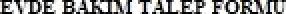 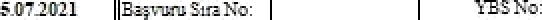 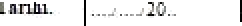 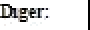 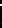 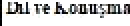 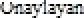 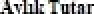 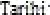 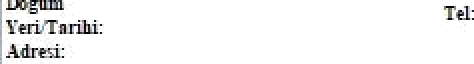 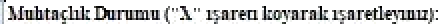 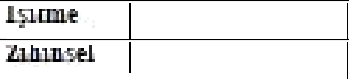 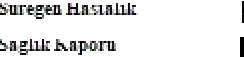 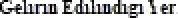 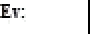 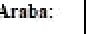 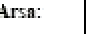 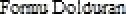 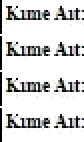 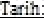 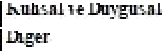 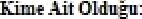 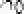 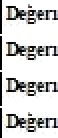 /L›+rerlaJzksureu.